Conflict ResolutionAny questions regarding the eligibility of a student which cannot be settled by the Vice President, eligibility status will be decided by the TXSRT Board of Directors and Officers and their decision shall be final.Presentation of AwardsThe presentation of awards will be at the annual conference at a date and time which will be published.  Any unclaimed awards will be sent the student via their program.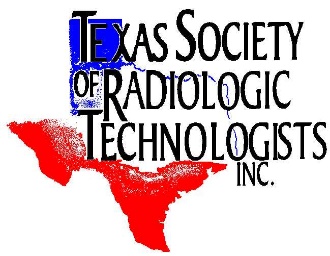 Texas Society Radiologic Technologists2023 Student iLead Leadership Judge’s Scoring SheetTopic________________________________________________________________________________________Name of Student________________________________________________________________If No, why? __________________________________________________________________________________________________________________________________________________________________________________ Judge 1	____ Judge 2	____ Judge 3     Days:______________ Date _____________________Texas Society of Radiologic Technologists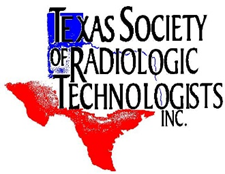 2023 iLEAD Competition RulesAwardsFirst Place          $150.00 Cash AwardSecond Place     $100.00 Cash AwardThird Place         $ 50.00 Cash AwardStudent EligibilityRadiologic Science, Radiation Therapy, Ultrasound, Nuclear Medicine and MRI students in an accredited Radiologic Science or Medical Imaging Program who are not already registered or certified in a primary modality are eligible to enter this competition.  If a student is registered or certified after the entry deadline but prior to the award announcement, the student will retain eligibility.The student must be a TXSRT member by March 3, 2023 and at the time of the 2023 Annual Meeting.  TXSRT online membership applications can be found at www.txsrt.orgApplication ProcessApplications will be accepted between February 3 and March 3, 2023.The student(s) must complete an online 2023 Application for the iLEADS Competition.While filling out the application, the student(s) will upload a Program Director verification letter of the student status. The attached letter from the Program Director must be on college/school letterhead and must be dated no later than March 3, 2023. The presentation does not need to be complete at the time of application, but the student will be required to submit the title of their presentation, a short abstract (approximately 50 – 100 words) about the presentation, a list of the objectives of the presentation, and an outline of the presentation.  Incomplete applications will not be eligible.A student may submit only one presentation for the 2023 Annual Meeting and only one student author/presenter per presentation.If the student is participating in more than one contest, each contest requires a separate entry form.All iLEAD presentations will be made at the 2023 TXSRT Annual Meeting at a date and time which will be published.  The student must present at the Annual Meeting to be eligible.The Annual Meeting schedule may restrict the number of presentations allowed.  If this occurs, presentations will be accepted in the order received until the maximum number of presentations allowed is reached.PresentationPresentations submitted for award consideration must not have been shown at any previous TXSRT or ASRT meeting/convention and must be prepared entirely by the student speakerThe outline of the presentation must cover the entire subject matter.The PowerPoint presentation must be PowerPoint 2000 or newer.To comply with ASRT rules and regulations for continuing education, the length of the presentation must be fifteen (15) minutes.  The student's program director/designee is responsible for ensuring that the presentation meets the 15-minute minimum time requirement. Judges/designee will time the presentation and their decisions are final.The topics must relate to the Radiologic Sciences or Radiation Therapy such as Diagnostic Imaging (Radiology, Ultrasound, Interventional, CT, Nuclear Medicine, Cardiology, MRI, etc.), Radiation Therapy, Radioactive Events, Patient Care, Medical Diseases/Syndromes, and/or Professionalism.TXSRT Officers, iLEAD Chair, and/or Judges may disqualify/stop a presentation if they feel the speaker is presenting false, copied, or offensive information, or if the presentation is significantly outside the scope of practice of a medical imaging technologist.Judging A panel of 3-4 judges will be selected by the Vice-President and/or iLEAD ChairJudges will use the approved scoring grid.Presentations will be judged on the following:Originality: New approach, procedure, or technique, evidence of research, and knowledge and level of difficulty of subject matter Value and Interest: Practical value/interest to technologist/students and educational value to technologist/students Presentation: Proper credit given where warranted, speaker followed previously submitted outline, orderliness and clarity of thoughts/ideas in the presentation, and evaluation of PowerPoint presentation including structure, spelling, and operation Scores will be tallied and then averaged. The students with the highest scores will be declared the winners.Criteria Check ListYesNoWas presentation 15 minutes?Original material and no signs of plagiarism?Was Microsoft Power Point 2000 or greater used?Does presentation meet the criteria for judging?TopicOut-standing50Above Average30Average20Below Average0JudgesScoreOriginality:  New approach, procedure or techniqueOriginality:   Evidence of researchOriginality:  Knowledge and level of difficulty of subject matter presented.Value and Interest:  Practical and educational value to technologists and peers.Value and Interest:  Adds new knowledge to the profession.Presentation: Proper credit given where warranted.Presentation:  Speaker followed previously submitted outline.Presentation:  Confidence and clarity of thoughts or ideas in the presentation.Presentation: Power Point spelling, structure, and operation.Total Score